HHope Valley‑Wattleup Redevelopment Act 2000Portfolio:Minister for PlanningAgency:Department of Planning, Lands and HeritageHope Valley‑Wattleup Redevelopment Act 20002000/0777 Dec 2000s. 1 & 2: 7 Dec 2000;s. 3(2): 7 Dec 2000 (see s. 2(3)); Act other than s. 1, 2 & 3(2): 1 Jan 2001 (see s. 2(1) and Gazette 29 Dec 2000 p. 7904)Planning Appeals Amendment Act 2002 s. 252002/02424 Sep 200218 Apr 2003 (see s. 2 and Gazette 17 Apr 2003 p. 1243)Environmental Protection Amendment Act 2003 s. 68(3)2003/05420 Oct 200319 Nov 2003 (see s. 2 and Gazette 18 Nov 2003 p. 4723)State Administrative Tribunal (Conferral of Jurisdiction) Amendment and Repeal Act 2004 Pt. 2 Div. 622004/05524 Nov 20041 Jan 2005 (see s. 2 and Gazette 31 Dec 2004 p. 7130)Planning and Development (Consequential and Transitional Provisions) Act 2005 s. 152005/03812 Dec 20059 Apr 2006 (see s. 2 and Gazette 21 Mar 2006 p. 1078)Reprint 1 as at 1 Sep 2006 Reprint 1 as at 1 Sep 2006 Reprint 1 as at 1 Sep 2006 Reprint 1 as at 1 Sep 2006 Financial Legislation Amendment and Repeal Act 2006 Sch. 1 cl. 842006/07721 Dec 20061 Feb 2007 (see s. 2(1) and Gazette 19 Jan 2007 p. 137)Approvals and Related Reforms (No. 4) (Planning) Act 2010 s. 322010/02819 Aug 201022 Nov 2010 (see s. 2(b) and Gazette 19 Nov 2010 p. 5709)Hope Valley‑Wattleup Redevelopment Amendment Act 20112011/0082 May 2011s. 1 & 2: 2 May 2011 (see s. 2(a));Act other than s. 1 & 2: 3 May 2011 (see s. 2(b))Reprint 2 as at 5 Aug 2011 Reprint 2 as at 5 Aug 2011 Reprint 2 as at 5 Aug 2011 Reprint 2 as at 5 Aug 2011 Directors’ Liability Reform Act 2023 Pt. 3 Div. 352023/0094 Apr 20235 Apr 2023 (see s. 2(j))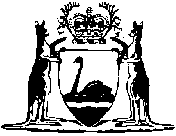 